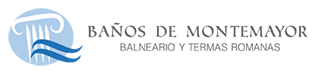 Programa Senior y Saludable” de Diputación de CáceresVISITA AL BALNEARIO BAÑOS DE MONTEMAYORDÍA: 13 de DICIEMBRE 2023REQUISITOS: PENSIONISTAS MAYORES DE 55 AÑOSCÓNYUGES MAYORES DE 65 AÑOS SIN PENSIÓN NI INGRESOS PROPIOS INSCRIPCIONES DEL 6 AL 24 DE NOVIEMBRE: TRABAJADORA SOCIAL   (TRAER CARTA O RECIBO DE LA PENSIÓN)